Religious Education Year: 5   	Teacher: Mr McPhail		Week Beginning: 8th June 2020 I would like you to plan a simple liturgy to celebrate Pentecost. You may want to celebrate your liturgy with the people in your house.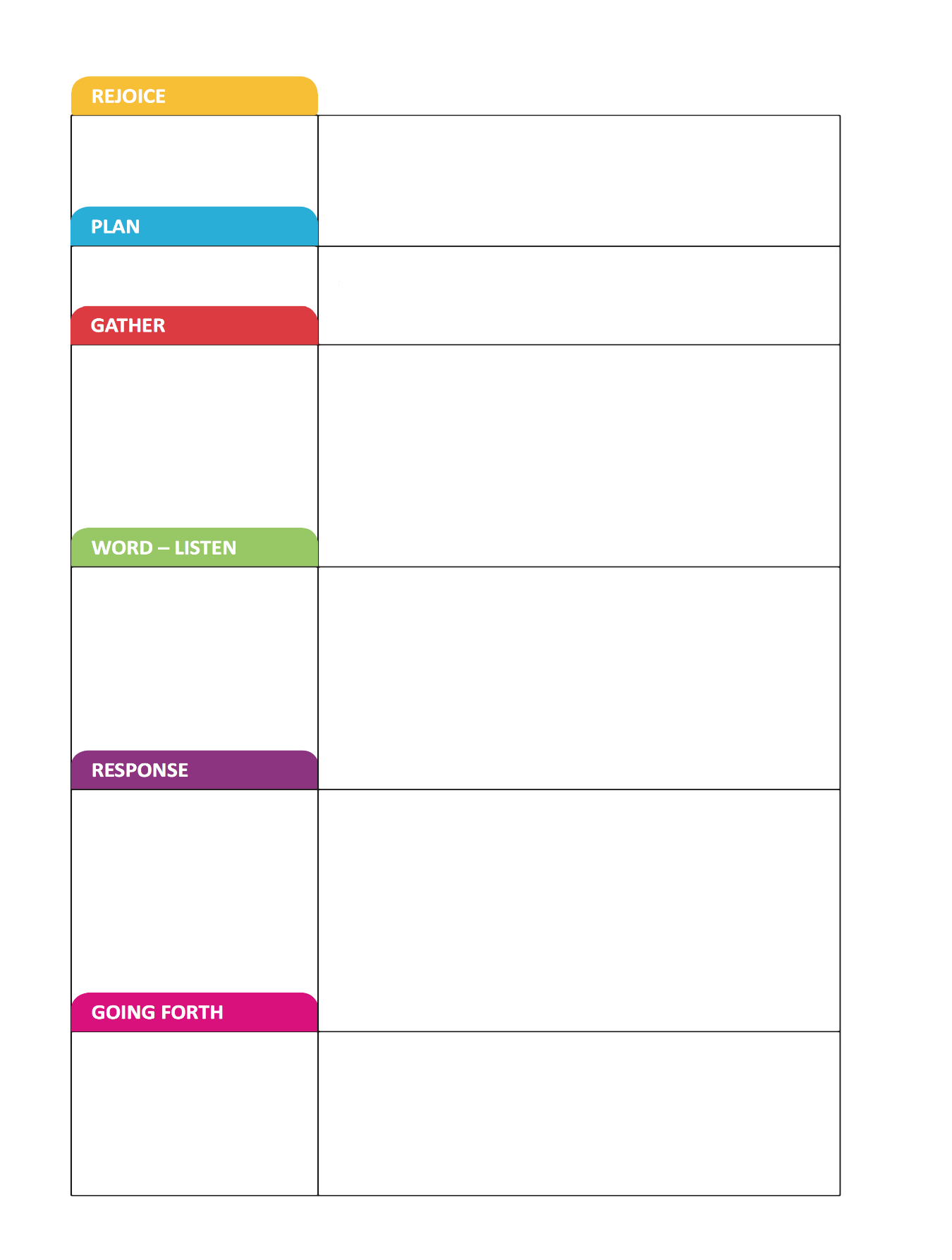 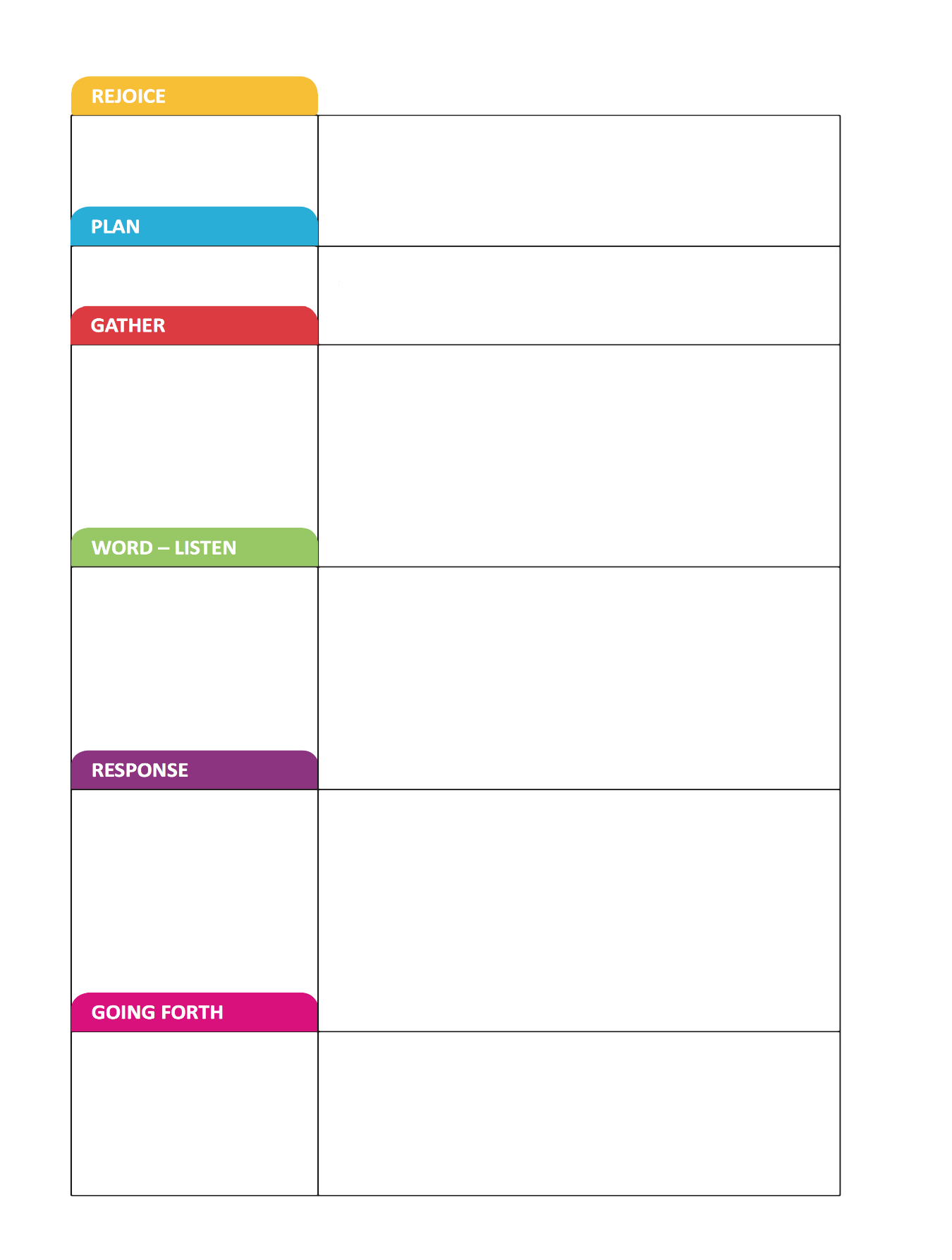 